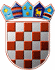          REPUBLIKA HRVATSKA	
KRAPINSKO-ZAGORSKA ŽUPANIJA                     ŽUPANKLASA: 320-01/19-01/70URBROJ: 2140/01-02-19-01Krapina, 02. kolovoza 2019.Javni poziv za iskazom interesa za ulaganje u modernizaciju i povećanje konkurentnosti  u preradi i stavljanju na tržište poljoprivrednih i prehrambenih proizvoda na poljoprivrednim gospodstvima na području Krapinsko-zagorskoj županiji u 2019. godiniCilj provedbe Javnog poziva za iskazom interesa je dobiti informaciju od potencijalnih prihvatljivih korisnika s područja Krapinsko-zagorske županije o njihovim planiranim ulaganjima vezanim za modernizaciju i povećanje konkurentnosti u preradi i stavljanju na tržište poljoprivrednih i prehrambenih proizvoda koje će provesti na svojim poljoprivrednim gospodarstvima u 2019. godini.Krapinsko-zagorska županija će kroz Natječaj za dodjelu potpora za ulaganje u modernizaciju i povećanje konkurentnosti poljoprivrednika u preradi i stavljanju na tržište poljoprivrednih i prehrambenih proizvoda na području Krapinsko-zagorske županije u 2019. godini dodjeljivati potpore u obliku bespovratnih financijskih sredstava za provođenje prihvatljivih aktivnosti, a maksimalni iznos potpore po korisniku iznositi će do 50.000,00 kuna odnosno do 60% od ukupno prihvatljivih aktivnosti.Prihvatljive aktivnosti za koje će se odobravati potpore su: Ulaganje u kupnju automata za trženje poljoprivrednih proizvoda,Ulaganje u kupnju opreme:za čuvanje i preradu mlijeka;za skladištenje ratarskog i industrijskog bilja za ishranu stoke;za doradu, preradu, pakiranje i skladištenje voća;za doradu, preradu, pakiranje i skladištenje povrća;za preradu grožđa, proizvodnju i čuvanje vina; doradu, preradu, pakiranje i skladištenje proizvoda ekološke poljoprivredne proizvodnje.Ulaganje u kupnju opreme za opremanje objekata za klanje zagorskog purana na gospodarstvima podrijetla,Ulaganje u kupnju rashladnih vitrina za trženje zagorskog purana.Stoga, pozivamo sva zainteresirana poljoprivredna gospodstava s područja Krapinsko-zagorske županije da ispune „Anketni upitnik“ koji je sastavni dio ovog Javnog poziva kako bi Krapinsko-zagorska županija temeljem iskazanih interesa poljoprivrednih gospodarstava ciljano provela Natječaj za dodjelu potpora za ulaganje u modernizaciju i povećanje konkurentnosti poljoprivrednika u preradi i stavljanju na tržište poljoprivrednih i prehrambenih proizvode na području Krapinsko-zagorske županije u 2019. godini.Popunjeni „Anketni upitnik“ dostavite nam na adresu elektronske pošte: snjezana.murr@kzz.hr do 23. kolovoza 2019. godine ili na adresu Krapinsko-zagorska županija, Upravni odjel za gospodarstvo, poljoprivredu, promet i komunalnu infrastruktura, Magistratska 1, Krapina.     ŽUPAN Željko KolarDostaviti: Upravni odjel za gospodarstvo, poljoprivredu, promet ikomunalnu infrastrukturu,Korisnicima poljoprivrednih potpora KZŽ, Ministarstvo poljoprivrede, Služba za stručnu podršku - područna jedinica Krapina, D. G.   Krambergerova 1,  n/p Darko Antonina, voditelj službe,Regionalni ured HAPIH, Frana Galovića 13, Krapina,  n/p Mirjane Očko, voditeljica ureda, Za zbirku isprava, Pismohrana. 